Poniedziałek 18.05.2020r.Temat kompleksowy: Nasi rodzice 1. Powiedz kilka słów o swojej mamie i tacie. Powiedz jak mają na imię, kim są z zawodu i co lubią robić. 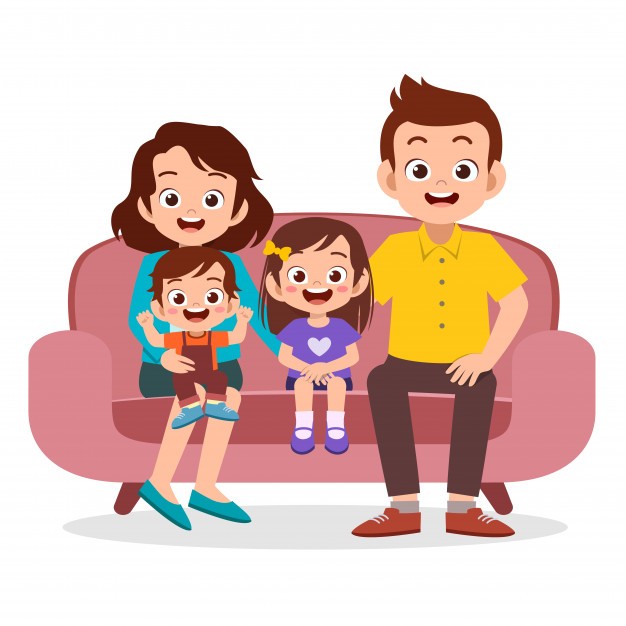 2. Zwierzątka zgubiły swoich rodziców. Pomóż im trafić do mamy i taty. 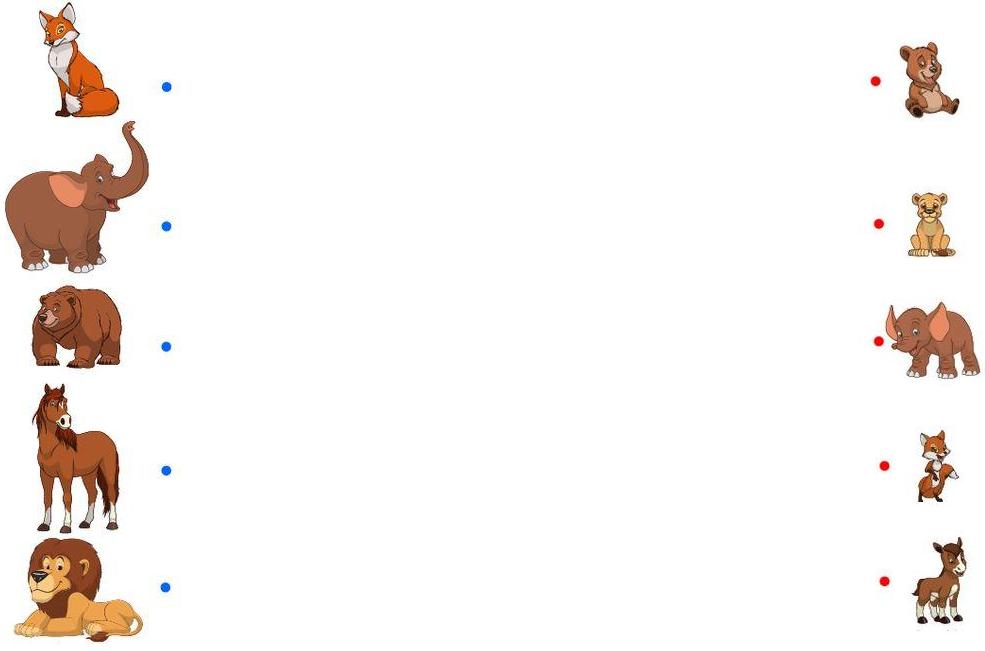 3.  Pokoloruj laurkę. W serduszku namaluj coś od siebie dla mamy i taty  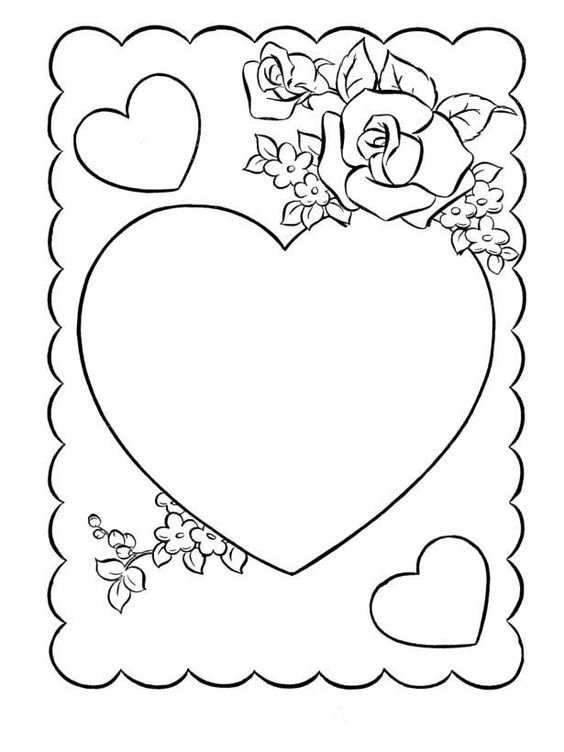 